 						    EΞ. ΕΠΕΙΓΟΝ 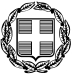 Ταχ. Δ/νση: Καρ. Σερβίας 8		                    10184 Αθήνα				  ΠΡΟΣ: Ως Πίνακας Αποδεκτών           Τηλέφωνα: 210 3375880, 890 E-mail: d13.etak@yo.syzefxis.gov.grΘΕΜΑ: Τροποποίηση της ΠΟΛ.1004/2015 απόφασης του Γενικού Γραμματέα Δημοσίων Εσόδων.Α Π Ο Φ Α Σ ΗΗ ΓΕΝΙΚΗ ΓΡΑΜΜΑΤΕΑΣ ΔΗΜΟΣΙΩΝ ΕΣΟΔΩΝΈχοντας υπόψη:Τις διατάξεις του άρθρου 54Α του ν. 4174/2013 (ΦΕΚ170 Α΄) και ειδικότερα, τις διατάξεις της παραγράφου 7 αυτού, με τις οποίες εξουσιοδοτείται ο Γενικός Γραμματέας Δημοσίων Εσόδων να καθορίζει τον τύπο και το περιεχόμενο (πληροφορίες και στοιχεία) του πιστοποιητικού Ενιαίου Φόρου Ιδιοκτησίας Ακινήτων (ΕΝ.Φ.Ι.Α.), τη διαδικασία χορήγησής του και κάθε αναγκαία λεπτομέρεια για την εφαρμογή του άρθρου αυτού.Τις διατάξεις του άρθρου 4 του ν. 4174/2013 και ειδικότερα, τις διατάξεις της παραγράφου 1 αυτού, με τις οποίες εξουσιοδοτείται ο Γενικός Γραμματέας Δημοσίων Εσόδων να μεταβιβάζει τα καθήκοντά του ή να αναθέτει αρμοδιότητές του σε όργανα της Φορολογικής Διοίκησης.Τις διατάξεις των άρθρων 1 έως και 10 και 13 του ν. 4223/2013 (ΦΕΚ 287 Α΄).Τις διατάξεις του άρθρου 48 του νόμου 3842/2010 (ΦΕΚ 58Α΄).Τις διατάξεις της υποπαραγράφου Ε2 της παραγράφου Ε του πρώτου άρθρου του ν. 4093/2012 (ΦΕΚ 222 Α΄), όπως ισχύει, περί σύστασης θέσης Γενικού Γραμματέα Δημοσίων Εσόδων. Την Πράξη 20/25-6-2014 του Υπουργικού Συμβουλίου (ΦΕΚ 360 ΥΟΔΔ), περί επιλογής και διορισμού Γενικού Γραμματέα της Γενικής Γραμματείας Δημοσίων Εσόδων του Υπουργείου Οικονομικών.Την απόφαση της Γενικής Γραμματέως Δημοσίων Εσόδων ΠΟΛ. 1004/2015 (ΦΕΚ 2 Β΄) «Πιστοποιητικό του άρθρου 54Α του Κώδικα Φορολογικής Διαδικασίας, ετών 2015 και επομένων.».Το γεγονός ότι με την παρούσα απόφαση δεν προκαλείται δαπάνη στον Κρατικό Προϋπολογισμό.Α Π Ο Φ Α Σ Ι Ζ Ο Υ Μ Ε1.  Το τελευταίο εδάφιο της παραγράφου 8 του άρθρου 1 της ΠΟΛ 1004/2015 αντικαθίσταται  ως εξής: «Αν οικόπεδο ή γήπεδο ή κτίσμα έχει αναγραφεί στις δηλώσεις στοιχείων ακινήτων για όλα ή κάποια από τα έτη με επιφάνεια μεγαλύτερη του τίτλου του ή, αν δεν υπάρχει τίτλος, με επιφάνεια μεγαλύτερη της πραγματικής του κατάστασης, δεν απαιτείται, για τη λήψη πιστοποιητικού ΕΝ.Φ.Ι.Α., τροποποίηση των δηλώσεων των αντίστοιχων ετών και ως εκ τούτου, στο πιστοποιητικό ΕΝ.Φ.Ι.Α., το ακίνητο περιγράφεται σύμφωνα με τα αναγραφόμενα στις οικείες δηλώσεις.» 2. Η απόφαση αυτή να δημοσιευθεί στην Εφημερίδα της Κυβερνήσεως.					     Η Γενική Γραμματέας Δημοσίων ΕσόδωνΑκριβές Αντίγραφο				     Αικατερίνη ΣαββαΐδουΟ Προϊστάμενος του Αυτοτελούς Τμήματος ΔιοίκησηςΠΙΝΑΚΑΣ ΑΠΟΔΕΚΤΩΝΙ. ΑΠΟΔΕΚΤΕΣ ΓΙΑ ΑΜΕΣΗ ΕΝΕΡΓΕΙΑΕθνικό Τυπογραφείο (για δημοσίευση)  ΙΙ. ΑΠΟΔΕΚΤΕΣ ΓΙΑ ΕΝΕΡΓΕΙΑ (ΜΕΤΑ ΤΗ ΔΗΜΟΣΙΕΥΣΗ ΣΤΗΝ ΕΦΗΜΕΡΙΔΑ ΤΗΣ ΚΥΒΕΡΝΗΣΕΩΣ)Όλες οι Δημόσιες Οικονομικές Υπηρεσίες (Εξαιρετικά Επείγον – Αποστολή και μέσω ηλεκτρονικού ταχυδρομείου). Υπουργείο Δικαιοσύνης, Διαφάνειας και Ανθρωπίνων Δικαιωμάτων με την παράκληση να κοινοποιηθεί στα Υποθηκοφυλακεία της Χώρας.Συντονιστική Επιτροπή Συμβολαιογραφικών Συλλόγων Ελλάδος.Όλοι οι Συμβολαιογραφικοί ΣύλλογοιΔ/νση Υποστήριξης Ηλεκτρονικά Συναλλασσομένων (e-υπηρεσίες): με την παράκληση να αναρτηθεί στην ιστοσελίδα: www.publicrevenue.gr της ΓΓΔΕ.ΙΙΙ.ΑΠΟΔΕΚΤΕΣ ΓΙΑ ΚΟΙΝΟΠΟΙΗΣΗΑποδέκτες Πίνακα Α΄ (περιπτώσεις 2, 3)Αποδέκτες Πίνακα Β΄ (περιπτώσεις 3 έως και 7)Αποδέκτες Πίνακα Ζ΄ (περιπτώσεις 1, 2)Αποδέκτες Πίνακα Η΄ (περιπτώσεις 1 – 3, 5 - 9)Αποδέκτες Πίνακα Ι΄Αποδέκτες Πίνακα ΚΑ΄ (περιπτώσεις 1 – 3)IV.ΕΣΩΤΕΡΙΚΗ ΔΙΑΝΟΜΗΓραφείο ΥπουργούΓραφείο ΥφυπουργούΓραφείο Γενικής Γραμματέως Δημοσίων Εσόδων Γραφείο Γενικού Δ/ντή Φορολογικής ΔιοίκησηςΓραφεία κ. κ. Γενικών ΔιευθυντώνΔιευθύνσεις και Αυτοτελή ΓραφείαΓραφείο Πληροφόρησης Πολιτών Υποδιεύθυνση Φορολογίας Κεφαλαίου – Τμήματα Α΄ (σε 50) Β΄(σε 6)ΕΛΛΗΝΙΚΗ ΔΗΜΟΚΡΑΤΙΑ ΥΠΟΥΡΓΕΙΟ ΟΙΚΟΝΟΜΙΚΩΝ ΓΕΝ. ΓΡΑΜΜΑΤΕΙΑ ΔΗΜΟΣΙΩΝ ΕΣΟΔΩΝΓΕΝ. Δ/ΝΣΗ ΦΟΡΟΛΟΓΙΚΗΣ ΔΙΟΙΚΗΣΗΣΔ/ΝΣΗ ΕΦΑΡΜΟΓΗΣ ΤΗΣ ΦΟΡΟΛΟΓΙΚΗΣ ΠΟΛΙΤΙΚΗΣ & ΝΟΜΟΘΕΣΙΑΣΥΠΟΔ/ΝΣΗ Γ΄ - ΦΟΡΟΛΟΓΙΑΣ ΚΕΦΑΛΑΙΟΥΤΜΗΜΑ Α΄ - ΦΟΡΟΛΟΓΙΑΣ ΑΚΙΝΗΤΗΣ ΠΕΡΙΟΥΣΙΑΣΑΝΑΡΤΗΤΕΑ ΣΤΟ ΔΙΑΔΙΚΤΥΟΑΔΑ: 6Μ1ΣΗ-ΚΦΕΑΡΙΘ. ΦΕΚ: 245Β΄/17-2-2015Αθήνα, 14 Ιανουαρίου 2015ΠΟΛ.: 1015